SERTİFİKALI REFERANS MALZEME ÜRETİMİ VE ÜLKEMİZ İÇİN DURUM ANALİZİ ÇALIŞTAYI SONUÇ BİLDİRGESİ25.06.2019 – AnkaraRaporu hazırlayan: Dr. Kevser TOPALBİLGİ NOTUSRM ÜRETİMİ VE ÜLKEMİZ İÇİN DURUM ANALİZİ ÇALIŞTAYI SONUÇ BİLDİRGESİÖlçüm sonuçlarının metrolojik izlenebilirliğini sağlamak ve kalitesini güvence altına almak için referans malzemelerin (RM) üretimi ve kullanımında ülkemizin bulunduğu nokta, ilerleme stratejisi ve uygulama yönteminin ele alındığı çalıştay, 25 Haziran 2019 Salı günü T.C. Tarım ve Orman Bakanlığı, Ulusal Gıda Referans Laboratuvar Müdürlüğü konferans salonunda (Ankara) düzenlenmiştir. Altmış yedi farklı kurum ve kuruluştan alanında uzman yüz otuz kişinin katıldığı etkinlik, yedi uzmanın sözlü sunum yaptığı ilk oturum ve Sayın Prof.Dr. O. Yavuz ATAMAN başkanlığında ikinci oturumda düzenlenen panel ile tamamlanmıştır. Panelde, katılımcıların önceden ilettiği soru ve konular ele alınarak tartışma ortamı yaratılmış ve aşağıda sıralanan bulgulara ulaşılmıştır. Ülkemizde faaliyet gösteren kamu ve özel sektör laboratuvarlarının çalışmalarında uygun RM kullanımının artırılması, yapılan ölçümlerin kalitesini artırmaya yönelik önemli bir adımdır. Kullanımı artırmanın en önemli unsurlarından biri, yerli kaynaklarla RM üretiminin yaygınlaştırılması, maliyet etkili ve uluslararası geçerliliğe sahip kalitede ürün çeşitliliğinin artırılmasıdır.RM üretimi/seçimi/kullanımı, kalite gereklilikleri, metodun geçerli kılınması, belirsizlik bütçesinin oluşturulması, izlenebilirlik ve kalite kontrol gibi genel metroloji konularında farkındalığı artırmak adına eğitim, çalıştay ve benzeri etkinliklerin RM üretimi ve kullanımında görev alan (analizci, teknisyen, kalite sorumlusu gibi) tüm kadrolara hitaben düzenlenmesi gerekmektedir.Mevcut durumda, ülkemiz laboratuvarlarında kullanılan RM’lerin büyük bölümü yurtdışından temin edilmektedir. Malzemelerin temini önemli bir mali yük getirmekte ve uzun süreler almaktadır. Yaşanan bu zorluklara ek olarak, yurtdışından teminde oluşabilecek risklerin en aza indirilmesi, ulusal ürünlerimizle ilgili malzeme üretiminin sorumluluğunun ülkemiz kurum ve kuruluşlarında olması sebebiyle, ülkemizde RM üretiminin bütüncül bir şekilde ele alınması ve stratejik bir konu olarak değerlendirilmesi gerekmektedir. RM üretiminde kamu ve özel kurumlar arasında mevcut işbirliğinin artırılması ve iş bölümü yapılarak kaynakların verimli kullanılması sağlanmalıdır. RM üretimi konusunda kamuoyu oluşturulmasını sağlayan ortak bir işbirliği platformunun oluşturulması ve bu yapılanmada TÜBİTAK UME, TÜRKAK, TSE, TÜRKLAB ve ilgili diğer kuruluşların görev alması gerekmektedir.Ülkemizde proje desteği veren kurumların (TÜBİTAK, Bakanlıklar, vb.) RM ihtiyacının karşılanmasına yönelik proje çağrılarına ve programlarında yer vermeleri için gerekli girişimlerde bulunulmalıdır.RM üretimi konusunda bakanlıklara bağlı olarak faaliyet gösteren laboratuvar ve araştırma enstitülerinin görev alanlarıyla ilgili RM ihtiyaçlarını tespit etmede sorumluluk almaları gerekmektedir.RM üretimi ve kullanımı ile ilgili kalite uygulamalarının (eğitimci, denetçi, yönetici, araştırmacı, analist ve teknisyen gibi) tüm etkin çalışanlara ve iş alanlarına yaygınlaştırılması gerekmektedir.UME-TURKLAB ortak çalışması ile sanayi kuruluşlarında kurum içi laboratuvarlar için YT, LAK ve RM eğitimleri ve programları hazırlanması konusunun projelendirilmesi gerekmektedir.MTA, TÇMB, DSİ, özel laboratuvarlar ve benzeri kuruluşların alt sektörel gereksinimlerin ve önceliklerinin belirlenmesi, RM hazırlanması konusunda TÜBİTAK UME ile iş birliği içinde sektöre katkı sağlamaları gereği ifade edilmiştir.Uygunluk değerlendirme sektöründe RM, SRM, Kalite Kontrol ve benzeri kavramlar konusunda açık ve net bir ortak dil konuşulabilmesi, bir başka deyişle terim birliğinin sağlanması gerekliliği vurgulanmıştır. Yukarıda adı geçen faaliyetlere lisans, yüksek lisans ve doktora seviyesinde yükseköğretimin ilgili disiplinlerinde yer verilmesi için gerekli girişimlerin yapılması önerilmiştir. Adli tıp laboratuvarları ile jandarma ve polis kriminal laboratuvarlarında, SRM/RM veya kalite kontrol materyali üretiminde kullanılmak üzere temin edilmesi gereken birçok maddenin temini önünde yasal engeller bulunmaktadır. Bu malzemelerin yurt dışından temini için gerekli mevzuat düzenlemelerinin yapılması gerekmektedir.Ülkemizde üretilen referans malzemelerin uluslararası makalelerde yer almasının, RM’lerin bilinirlik ve tanıtımına olumlu katkıda bulunacağı ifade edilmiştir.TÜRKAK REMBIS (Referans Malzeme Bilgi Sistemi), BAM COMAR (Bundesanstalt für Materialforschung und –prüfung - The Code d'Indexation des Matériaux de Référence), JCTLM BIPM (Joint Committee for Traceability in Laboratory Medicine, Bureau International des Poids et Mesures) gibi RM veri tabanlarına ürünlerin kaydedilmesinin ürünlerin tanıtım ve görünürlüğü için faydalı olduğu bildirilmiştir.ULAG (Ulusal Laboratuvar Akreditasyonu ve Güvenliği) Sempozyumu ve Sergisi) ve benzeri diğer kongrelere RM ile ilgili oturumların eklenmesi önerilmiştir.Mevcut yerli ve milli RM üretim kabiliyet ve kapasitesinin kalite kontrol süreçlerine dâhil edilmesi ile artırılması ve daha ucuza, daha hızlı ve ülke ürünlerini daha iyi temsil eden RM’lerin üretilmesi gerekliliği vurgulanmıştır. Böylece, laboratuvarlarımız ve sanayimizin ticarette avantaj sağlayacağı ifade edilmiştir. Bu alanda dışa bağımlılığın azaltılmasının yanında ülke RM üreticileri, yurt dışı pazarları da hedefleyen ürünler geliştirebilecektir.Etkinlik sayesinde derlenen bilgiler, RM üretimi konusunda yetişmiş insan gücü, teknik ve donanım altyapısının başlangıç için yeterli olgunluğa ulaştığına ve sektörel bazda önceliklendirilerek üretim ihtiyaçlarını karşılamak adına ortak hareket edilebileceğine işaret etmektedir. Bu bakış açısıyla, işbirliği içerisinde kısa zamanda önemli ilerlemeler sağlanabileceği öngörülmektedir. TÜBİTAK UME, 12 yılı aşkın bir sürede kazandığı tecrübeleri, altyapısı ve teknik donanımını bu kapsamda oluşan talepleri yerine getirmek adına kullanmaya hazırdır. Bu amaçla, alan aktörleri ile ortak hareket etmek, kurullar oluşturmak ve bu kurullarda görev alarak gerekli mercilere ulaşıp ortak kararların iletilmesi ve sorunların bir an önce çözülmesi öncelikli hedefimizdir. Ayrıca, ilkini gerçekleştirdiğimiz bu etkinliği sektörel bazda ve genel olarak tekrarlamayı planlıyoruz.Etkinliğe katılan kuruluşlar olarak, bu bulgular doğrultusunda gerçekleştirilecek olan faaliyetlere tam destek vereceğimizi bildirir, kamuoyuna duyururuz. Saygılarımızla.  Çalıştay Toplu Fotoğrafı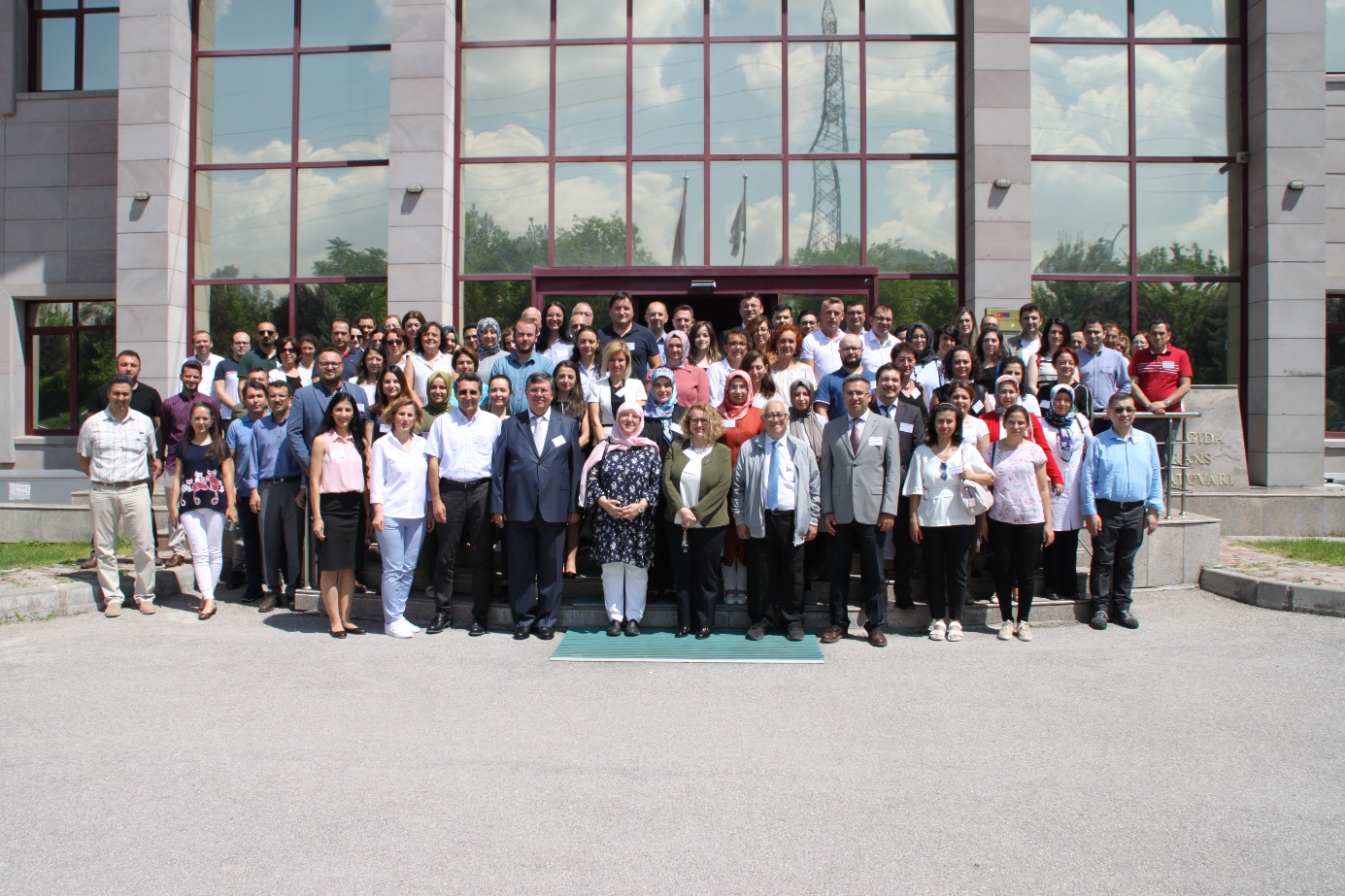 Diğer fotoğraflara bu bağlantıdan ulaşılabilir.Etkinliğin Adı:Sertifikalı Referans Malzeme (SRM) Üretimi ve Ülkemiz için Durum Analizi ÇalıştayıEtkinlik Tarihi:25 Haziran 2019 Yer:Tarım ve Orman BakanlığıUlusal Gıda Referans Laboratuvarı MüdürlüğüKonferans SalonuDüzenleyen:TÜBİTAK UMEKatılımcılarAnkara Gıda Kontrol LaboratuvarıAnkara Gıda Kontrol LaboratuvarıAnkara Gıda Kontrol LaboratuvarıAnkara ÜniversitesiAnkara ÜniversitesiAnkara ÜniversitesiASO KOSGEB Çev. Lab.ASO KOSGEB Çev. Lab.ASO KOSGEB Çev. Lab.Atlas Enerji Üretim A.Ş.Atlas Enerji Üretim A.Ş.Atlas Enerji Üretim A.Ş.Azolab Lab Hiz A.Ş.Azolab Lab Hiz A.Ş.Azolab Lab Hiz A.Ş.Biruni LaboratuvarıBiruni LaboratuvarıBiruni LaboratuvarıBOME TRIVITRON Sanayi Ürünleri Dış. Tic. A.Ş.BOME TRIVITRON Sanayi Ürünleri Dış. Tic. A.Ş.BOME TRIVITRON Sanayi Ürünleri Dış. Tic. A.Ş.Bursa Uludağ ÜniversitesiBursa Uludağ ÜniversitesiBursa Uludağ ÜniversitesiÇevre Koruma ve Kontrol Dairesi BaşkanlığıÇevre Koruma ve Kontrol Dairesi BaşkanlığıÇevre Koruma ve Kontrol Dairesi BaşkanlığıÇevre ve Şehircilik Bakanlığı Laboratuvar Ölçüm ve İzleme Dairesi BaşkanlığıÇevre ve Şehircilik Bakanlığı Laboratuvar Ölçüm ve İzleme Dairesi BaşkanlığıÇevre ve Şehircilik Bakanlığı Laboratuvar Ölçüm ve İzleme Dairesi BaşkanlığıDevlet Su İşleri Genel MüdürlüğüDevlet Su İşleri Genel MüdürlüğüDevlet Su İşleri Genel MüdürlüğüDokay Laboratuvar ve Mühendislik Ltd. Şti.Dokay Laboratuvar ve Mühendislik Ltd. Şti.Dokay Laboratuvar ve Mühendislik Ltd. Şti.DSİ TAKK Dairesi BaşkanlığıDSİ TAKK Dairesi BaşkanlığıDSİ TAKK Dairesi BaşkanlığıDüzen Norwest Lab.Düzen Norwest Lab.Düzen Norwest Lab.Ege Linyitleri İşletmesi MüdürlüğüEge Linyitleri İşletmesi MüdürlüğüEge Linyitleri İşletmesi MüdürlüğüEti Maden İşletmeleri Genel MüdürlüğüEti Maden İşletmeleri Genel MüdürlüğüEti Maden İşletmeleri Genel MüdürlüğüEtlik Vet. Kontrol Merkez Aras. Ens Md. Etlik Vet. Kontrol Merkez Aras. Ens Md. Etlik Vet. Kontrol Merkez Aras. Ens Md. GAP Tarımsal Araştırma Enstitüsü MüdürlüğüGAP Tarımsal Araştırma Enstitüsü MüdürlüğüGAP Tarımsal Araştırma Enstitüsü MüdürlüğüGarp Linyitleri İşletmesi MüdürlüğüGarp Linyitleri İşletmesi MüdürlüğüGarp Linyitleri İşletmesi MüdürlüğüGazi ÜniversitesiGazi ÜniversitesiGazi ÜniversitesiGDA Laboratuvar HizmetleriGDA Laboratuvar HizmetleriGDA Laboratuvar HizmetleriGiresun Gıda Kontrol Laboratuvar MüdürlüğüGiresun Gıda Kontrol Laboratuvar MüdürlüğüGiresun Gıda Kontrol Laboratuvar MüdürlüğüHece Uygunluk Değerlendirme Hizmetleri Ltd. Şti.Hece Uygunluk Değerlendirme Hizmetleri Ltd. Şti.Hece Uygunluk Değerlendirme Hizmetleri Ltd. Şti.ICAS ( uluslararası uygunluk değerlendirme servisi)ICAS ( uluslararası uygunluk değerlendirme servisi)ICAS ( uluslararası uygunluk değerlendirme servisi)Intertek Test Hizmetleri A.Ş.Intertek Test Hizmetleri A.Ş.Intertek Test Hizmetleri A.Ş.Isparta Gıda Kontrol Laboratuvar MüdürlüğüIsparta Gıda Kontrol Laboratuvar MüdürlüğüIsparta Gıda Kontrol Laboratuvar MüdürlüğüİSKİ Genel MüdürlüğüİSKİ Genel MüdürlüğüİSKİ Genel Müdürlüğüİstanbul Gıda Kontrol Lab.Müd.İstanbul Gıda Kontrol Lab.Müd.İstanbul Gıda Kontrol Lab.Müd.İZAYDAŞİZAYDAŞİZAYDAŞKarayolları Genel MüdürlüğüKarayolları Genel MüdürlüğüKarayolları Genel MüdürlüğüKazlıçeşme Deri Ürünleri Araştırma Geliştirme San. Tic. Ltd. Şti.Kazlıçeşme Deri Ürünleri Araştırma Geliştirme San. Tic. Ltd. Şti.Kazlıçeşme Deri Ürünleri Araştırma Geliştirme San. Tic. Ltd. Şti.Kimya Mühendisleri Odası Kimya Mühendisleri Odası Kimya Mühendisleri Odası Kocaeli ÜniversitesiKocaeli ÜniversitesiKocaeli ÜniversitesiLÖSEV Gıda Araştırma LaboratuvarıLÖSEV Gıda Araştırma LaboratuvarıLÖSEV Gıda Araştırma LaboratuvarıMaden Tetkik Ve Arama Genel MüdürlüğüMaden Tetkik Ve Arama Genel MüdürlüğüMaden Tetkik Ve Arama Genel MüdürlüğüMergen Kalite Kontrol HizmetleriMergen Kalite Kontrol HizmetleriMergen Kalite Kontrol HizmetleriMostlab Laboratuvar Hizmetleri A.Ş.Mostlab Laboratuvar Hizmetleri A.Ş.Mostlab Laboratuvar Hizmetleri A.Ş.Muğla Gıda Kontrol Laboratuvar MüdürlüğüMuğla Gıda Kontrol Laboratuvar MüdürlüğüMuğla Gıda Kontrol Laboratuvar MüdürlüğüNen Mühendislik ve Lab.Hiz.İnş.Tic.Ltd.Şti.Nen Mühendislik ve Lab.Hiz.İnş.Tic.Ltd.Şti.Nen Mühendislik ve Lab.Hiz.İnş.Tic.Ltd.Şti.Orta Doğu Teknik ÜniversitesiOrta Doğu Teknik ÜniversitesiOrta Doğu Teknik ÜniversitesiSağlık Bakanlığı Halk Sağlığı Genel MüdürlüğüSağlık Bakanlığı Halk Sağlığı Genel MüdürlüğüSağlık Bakanlığı Halk Sağlığı Genel MüdürlüğüSakarya Büyükşehir Belediyesi SASKİ Genel MüdürlüğüSakarya Büyükşehir Belediyesi SASKİ Genel MüdürlüğüSakarya Büyükşehir Belediyesi SASKİ Genel MüdürlüğüSart Danışmanlık Eğitim Mühendislik İnşaat Tarım San.Tic. Ltd. Şti.Sart Danışmanlık Eğitim Mühendislik İnşaat Tarım San.Tic. Ltd. Şti.Sart Danışmanlık Eğitim Mühendislik İnşaat Tarım San.Tic. Ltd. Şti.Sentromer DNA Teknolojileri Ltd. Şti.Sentromer DNA Teknolojileri Ltd. Şti.Sentromer DNA Teknolojileri Ltd. Şti.SGSSGSSGSTaha Giyim San.Tic.A.Ş.Taha Giyim San.Tic.A.Ş.Taha Giyim San.Tic.A.Ş.Tarım Reformu Genel Müdürlüğü/TAD Dairesi BaşkanlığıTarım Reformu Genel Müdürlüğü/TAD Dairesi BaşkanlığıTarım Reformu Genel Müdürlüğü/TAD Dairesi BaşkanlığıTarım ve Orman BakanlığıTarım ve Orman BakanlığıTarım ve Orman BakanlığıTesto Elektronik Ltd.Testo Elektronik Ltd.Testo Elektronik Ltd.Toprak Mahsulleri Ofisi Genel MüdürlüğüToprak Mahsulleri Ofisi Genel MüdürlüğüToprak Mahsulleri Ofisi Genel MüdürlüğüTURKLAB Kalibrasyon ve Deney Laboratuvarları DerneğiTURKLAB Kalibrasyon ve Deney Laboratuvarları DerneğiTURKLAB Kalibrasyon ve Deney Laboratuvarları DerneğiTÜBİTAK BUTALTÜBİTAK BUTALTÜBİTAK BUTALTÜBİTAK MAMTÜBİTAK MAMTÜBİTAK MAMTÜBİTAK Ulusal Metroloji EnstitüsüTÜBİTAK Ulusal Metroloji EnstitüsüTÜBİTAK Ulusal Metroloji EnstitüsüTÜPRAŞTÜPRAŞTÜPRAŞTÜPRAŞ Kırıkkale RafinerisiTÜPRAŞ Kırıkkale RafinerisiTÜPRAŞ Kırıkkale RafinerisiTÜRKAKTÜRKAKTÜRKAKTürkiye Atom Enerjisi Kurumu Radyasyon ve Hızlandırıcı Teknolojileri DairesiTürkiye Atom Enerjisi Kurumu Radyasyon ve Hızlandırıcı Teknolojileri DairesiTürkiye Atom Enerjisi Kurumu Radyasyon ve Hızlandırıcı Teknolojileri DairesiTürkiye Çimento Müstahsilleri BirliğiTürkiye Çimento Müstahsilleri BirliğiTürkiye Çimento Müstahsilleri BirliğiTürkiye Kömür İşletmeleri Genel MüdürlüğüTürkiye Kömür İşletmeleri Genel MüdürlüğüTürkiye Kömür İşletmeleri Genel MüdürlüğüUlusal Gıda Referans LaboratuvarıUlusal Gıda Referans LaboratuvarıUlusal Gıda Referans LaboratuvarıVeteriner Kontrol Merkez Araştırma EnstitüsüVeteriner Kontrol Merkez Araştırma EnstitüsüVeteriner Kontrol Merkez Araştırma EnstitüsüYeditepe Üni. Ar-Ge ve Analiz LaboratuvarlarıYeditepe Üni. Ar-Ge ve Analiz LaboratuvarlarıYeditepe Üni. Ar-Ge ve Analiz LaboratuvarlarıKatılımcı dağılımı:63 farklı kurum veya kuruluştan 130 kişi63 farklı kurum veya kuruluştan 130 kişi63 farklı kurum veya kuruluştan 130 kişiAmaçReferans malzeme üretimi dünya genelinde güncelliğini koruyan bir konudur. Ülkemizde de ölçüm kalitesinin artırılması adına faaliyet gösteren tüm kamu ve özel kuruluşlar tarafından gelişmelere paralel olarak takip edilmektedir. Konu kapsamının çok geniş olması ve farklı disiplinlerdeki çalışmaların farklı gereklilikler arz etmesi nedeniyle tüm paydaşların bir araya getirilmesi ihtiyacı doğmuştur. Konuya katkısı olabilecek kurum ve kuruluşlar davet edilerek tecrübe paylaşımı, fikir alışverişi, kamu ve özel kaynakların verimli kullanımı ve işbirliği olanaklarının sağlanması adına bir tanışma toplantısı olması hedeflenmiştir. Çalıştayda, laboratuvar ölçüm sonuçlarının metrolojik izlenebilirliğini sağlamak ve hizmet kalitesini güvence altına almak için referans malzemelerin (RM) kullanımında ve üretiminde ülkemizin durumu, ilerleme stratejisi ve uygulama yöntemi ele alınmıştır.TÜBİTAK UME’nin, ülkemizin ilk akredite sertifikalı referans malzeme (SRM) üreticisi olarak deneyimlerini ve ürün portföyünü paylaşması ve yapılan çeşitli işbirliği örneklerinin tanıtılması da amaçlanmıştır.Referans malzeme üretimi dünya genelinde güncelliğini koruyan bir konudur. Ülkemizde de ölçüm kalitesinin artırılması adına faaliyet gösteren tüm kamu ve özel kuruluşlar tarafından gelişmelere paralel olarak takip edilmektedir. Konu kapsamının çok geniş olması ve farklı disiplinlerdeki çalışmaların farklı gereklilikler arz etmesi nedeniyle tüm paydaşların bir araya getirilmesi ihtiyacı doğmuştur. Konuya katkısı olabilecek kurum ve kuruluşlar davet edilerek tecrübe paylaşımı, fikir alışverişi, kamu ve özel kaynakların verimli kullanımı ve işbirliği olanaklarının sağlanması adına bir tanışma toplantısı olması hedeflenmiştir. Çalıştayda, laboratuvar ölçüm sonuçlarının metrolojik izlenebilirliğini sağlamak ve hizmet kalitesini güvence altına almak için referans malzemelerin (RM) kullanımında ve üretiminde ülkemizin durumu, ilerleme stratejisi ve uygulama yöntemi ele alınmıştır.TÜBİTAK UME’nin, ülkemizin ilk akredite sertifikalı referans malzeme (SRM) üreticisi olarak deneyimlerini ve ürün portföyünü paylaşması ve yapılan çeşitli işbirliği örneklerinin tanıtılması da amaçlanmıştır.Referans malzeme üretimi dünya genelinde güncelliğini koruyan bir konudur. Ülkemizde de ölçüm kalitesinin artırılması adına faaliyet gösteren tüm kamu ve özel kuruluşlar tarafından gelişmelere paralel olarak takip edilmektedir. Konu kapsamının çok geniş olması ve farklı disiplinlerdeki çalışmaların farklı gereklilikler arz etmesi nedeniyle tüm paydaşların bir araya getirilmesi ihtiyacı doğmuştur. Konuya katkısı olabilecek kurum ve kuruluşlar davet edilerek tecrübe paylaşımı, fikir alışverişi, kamu ve özel kaynakların verimli kullanımı ve işbirliği olanaklarının sağlanması adına bir tanışma toplantısı olması hedeflenmiştir. Çalıştayda, laboratuvar ölçüm sonuçlarının metrolojik izlenebilirliğini sağlamak ve hizmet kalitesini güvence altına almak için referans malzemelerin (RM) kullanımında ve üretiminde ülkemizin durumu, ilerleme stratejisi ve uygulama yöntemi ele alınmıştır.TÜBİTAK UME’nin, ülkemizin ilk akredite sertifikalı referans malzeme (SRM) üreticisi olarak deneyimlerini ve ürün portföyünü paylaşması ve yapılan çeşitli işbirliği örneklerinin tanıtılması da amaçlanmıştır.Çalıştay Düzeni           Çalıştay Düzeni           Çalıştay Düzeni           Çalıştay, öğleden önceki ilk bölümünde çağrılı konuşmacıların sunumları ile başlamış ve ikinci bölümde yapılan panel ile tamamlanmıştır. Çalıştay sonunda bir taslak bildirge hazırlanmış ve daha sonra görüşe sunularak yayınlanmak üzere katılımcılarla paylaşılmıştır.Çalıştay, öğleden önceki ilk bölümünde çağrılı konuşmacıların sunumları ile başlamış ve ikinci bölümde yapılan panel ile tamamlanmıştır. Çalıştay sonunda bir taslak bildirge hazırlanmış ve daha sonra görüşe sunularak yayınlanmak üzere katılımcılarla paylaşılmıştır.Çalıştay, öğleden önceki ilk bölümünde çağrılı konuşmacıların sunumları ile başlamış ve ikinci bölümde yapılan panel ile tamamlanmıştır. Çalıştay sonunda bir taslak bildirge hazırlanmış ve daha sonra görüşe sunularak yayınlanmak üzere katılımcılarla paylaşılmıştır.ÇALIŞTAY PROGRAMIÇALIŞTAY PROGRAMIÇALIŞTAY PROGRAMI08.30 – 09.00KayıtKayıt09.00 – 09.10Açılış Konuşması Süleyman Zühtü CAN09.10 – 09.30Referans Malzeme (RM) Üretimi ve Durum Analizi Çalıştayı Amaç ve HedefleriKevser TOPAL09.30 – 09.50Referans Malzemelerin Önemi ve Üretim GereklilikleriOktay CANKUR09.50 – 10.20Ulusal Gıda Referans Laboratuvarı Kuruluş Amaçları ve GörevleriBerrin ŞENÖZ10.20 – 10.50Ara Ara 10.50 – 11.10RM Üreticilerinin Akreditasyonu SüreçleriMahmut KÖSEOĞLU11.10 – 11.30Radyonüklit Metroloji Laboratuvarları ve RM ÜretimiNamık Kemal ŞAHİN11.30 – 12.00TÜBİTAK UME RM Üretim Altyapısı ve DeneyimiAlper İŞLEYEN12.00 – 13.00Öğle yemeğiÖğle yemeği13.00 – 15.30PANELReferans Malzeme Üretimi ve Ülkemiz için Durum Analizi*Fatma AKÇADAĞO. Yavuz ATAMAN Taylan ÇORUHNebile DAĞLIOĞLU Ömer GÜZEL15.30 – 16.00AraAra16.00 – 16.30Değerlendirme ve Bildirge Taslağının HazırlanmasıDeğerlendirme ve Bildirge Taslağının Hazırlanması16.30 – 17.00Bildirgenin Görüşe Sunulması ve KapanışBildirgenin Görüşe Sunulması ve Kapanış*Panelist isimleri soy isme göre alfabetik sıra ile sunulmuştur*Panelist isimleri soy isme göre alfabetik sıra ile sunulmuştur*Panelist isimleri soy isme göre alfabetik sıra ile sunulmuşturÇALIŞTAY DÜZENLEME KURULUOnursal BaşkanDr. Mustafa ÇetintaşTÜBİTAK UME MüdürüÇalıştay BaşkanıDr. Kevser TOPALTÜBİTAK UME Düzenleme EkibiUğur AKKAYATÜBİTAK UME Dr. Fatma AKÇADAĞTÜBİTAK UME Gökhan AKTAŞTÜBİTAK UME Zehra ÇAKILBAHÇETÜBİTAK UME KonuşmacılarDr. Süleyman Z. CANTÜBİTAK UME (Teknik) Enstitü Müdür YardımcısıDr. Kevser TOPALTÜBİTAK UME Doç. Dr. Oktay CANKURTÜBİTAK UME Dr. Berrin ŞENÖZUlusal Gıda Referans Laboratuvarı MüdürüMahmut KÖSEOĞLUTÜRKAKNamık Kemal ŞAHİNTAEK Radyasyon ve Hızlandırıcı Teknolojileri Dairesi BaşkanlığıDr. Alper İŞLEYENTÜBİTAK UME PanelistlerProf. O. Yavuz ATAMANODTÜDr. Ömer GÜZELTÜRKLAB Onursal BaşkanıProf. Nebile DAĞLIOĞLUÇukurova ÜniversitesiYük. Kimya Müh. Taylan ÇORUHKimya Mühendisleri OdasıDr. Fatma AKÇADAĞTÜBİTAK UME 